                                                Incontri con le imprese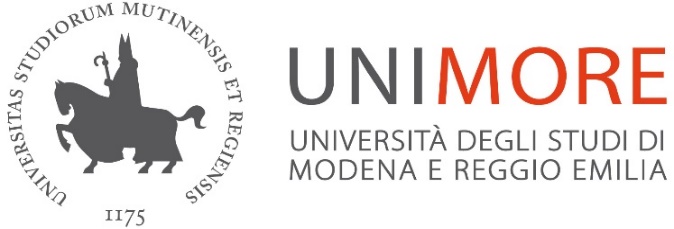 Aziende partecipanti 9 Marzo 2023 AETNA GROUP www.aetnagroup.comleader mondiale nel settore del packaging, specializzato in soluzioni di fine linea. In particolare, la produzione del Gruppo spazia dalle macchine avvolgitrici semiautomatiche con tecnologia intelligente alle soluzioni automatiche innovative, dalle macchine avvolgitrici industriali alle macchine termoretraibili e alle cartonatrici, fino alle soluzioni di imballaggio su misuraAMARIS CONSULTING https://www.amaris.com/società di consulenza tecnologica indipendente che fornisce indicazioni e soluzioni a più di 1.000 aziende in 60 Paesi e che opera in 4 business line principali: Engineering, IS&D, Pharma e Telco. In Italia siamo presenti  Milano, Torino, Bologna e Roma e Bari. Promuoviamo un ambiente di lavoro divertente, inclusivo e dinamico. In Amaris vi verranno affidati progetti trasformativi fin dal primo giorno, potrete crescere rapidamente, sognare in grande e liberare il vostro vero potenziale.ASTADIA WWW.ASTADIA.ITsocietà di consulenza e di servizi professionali che affianca le aziende nel processo di innovazione e digitalizzazione offrendo soluzioni informatiche e assistenza specialistica basati sul software gestionale SAPBOSCH REXROTH OIL CONTROLhttps://www.bosch.it/With its five product lines of compact hydraulics Bosch Rexroth Oil Control SpA, with factories in the province of Modena and Reggio Emilia and over 1,300 employees, has been producing and marketing compact hydraulic components for multiple applications for over 40 years, from aerial platforms to cranes, earth-moving machinery, agricultural machinery, industrial applications.COESIA www.coesia.com/itis a group of innovation-based industrial and packaging solutions companies operating globally, headquartered in Bologna, and fully owned by Isabella Seràgnoli. Coesia has 141 operating units in 35 countries, a turnover of about 1.9 billion euros and over 8,000 employees.COMALL INTERNATIONAL www.comall.itDal 1979 Comall International è un punto di riferimento nella progettazione e produzione dipunzonatrici pneumatiche per i profilati di alluminio. Dal 2017 Comall International è l’azienda delGruppo FOM dedicata alla produzione e commercializzare degli impianti per l’assemblaggio deiprofilati a taglio termico.COOPSERVICE www.coopservice.itda più di 30 anni opera su tutto il territorio nazionale ed è in espansione sui mercati esteri, contando anche sulla diversificazione del business grazie alle altre società del Gruppo (oltre 1 miliardo di fatturato e più di 25.500 dipendenti per il Gruppo). E’ leader nella progettazione ed erogazione dei servizi di Energy e Facility Management, Security, Logistica di Magazzino e Trasporti e Movimentazione, Cleaning & Soft Services in ambito sanitario, civile ed industriale per enti pubblici, privati ed aziendeDUNA CORRADINI www.dunagroup.comsocietà italiana con Headquarter a Soliera (MO) che da oltre 60 anni opera nella chimica fine e rappresenta uno dei leaders mondiali nello sviluppo, produzione e commercializzazione di schiume e sistemi poliuretanici per soluzioni di isolamento termico industriale.Da oltre 15 anni è presente con siti produttivi all’estero (Nord America, Medio Oriente)FAGIOLI https://www.fagioli.com/it/homecon oltre 500 dipendenti, è un’azienda leader nei trasporti eccezionali, movimentazioni, sollevamenti e servizi logistici grazie ad una rete di filiali strategicamente ubicate nelle maggiori città italiane e nei principali paesi Europei, negli Stati Uniti ed Asia. L’Azienda è stata qualificata e certificata dal DNV come società di ingegneria grazie al suo alto livello di professionalità e competenzaFERCAM AUSTRIAwww.fercam.comAzienda internazionale, leader nel settore della logistica e dei trasporti, con oltre 100 filiali e più di 2100 dipendenti.GPINVEST www.pianofinanziario.itGpinvest Srl si occupa di educazione finanziaria, investimenti e finanza personale.Gestisce una piattaforma con percorsi online e workshop di pianificazione finanziariapresso il nostro ufficio e altre sedi a Roma e Milano.HANSA-TMP www.hansatmp.com azienda oleodinamica, specialista in soluzioni Oleodinamiche ed Elettroniche complete e personalizzate. L’azienda produce, progetta e distribuisce componenti oleodinamici ed è specializzata nell’integrazione di sistemi completi che prevedono l’utilizzo della tecnologia di fluidi in connessione con l’elettronica.INFOVISTA ITALY https://www.infovista.com/ software house multinazionale che opera nel campo delle comunicazioni con uffici in tutto il mondo (Europa, America, Asia e Medio Oriente) con sede amministrativa in Francia. L’ufficio in Italia è a Modena, con oltre 60 dipendenti. Il core business sono soluzioni software per operatori telefonici, call center e imprese. L’azienda è leader in due mercati distinti: network e contact center.  LIDL ITALIA lavoro.lidl.itpresente dal 1992, può contare su 700 punti vendita che impiegano complessivamente oltre 20.000 collaboratori. Lidl Italia è presente sul territorio con 10 Direzioni Regionali e 11 Centri LogisticiLidl Italia è stata nuovamente premiata come “Top Employers Italia” e “Top Employers Europe”. Inoltre, Lidl Italia ha ricevuto numerosi premi da parte di studenti e neolaureati: “Most Attractive Employers 2021” di Universum e “Online Talent Communication 2021” di Potential Park. MARAZZI GROUPhttps://www.marazzi.it/Marazzi è il marchio più noto nel settore delle piastrelle di ceramica.  Presente in piùdi 140 Paesi, è universalmente riconosciuto come sinonimo di ceramica di qualità perpavimenti e rivestimenti e simbolo del miglior made in Italy nel settore dell’arredamentoe del design.Oggi Marazzi fa parte di Mohawk Industries Inc., il più grande produttore mondiale nelsettore del flooring quotato alla Borsa di New York, e vanta una straordinaria notorietàinternazionale sia presso progettisti, architetti ed imprese edili che tra i distributori e i clientifinali.MODULAhttps://www.modula.eu/it/azienda italiana che progetta e produce magazzini automatici verticali e orizzontali, ideali per ogni settore e ambiente industriale. Modula è anche il nome dei magazzini stessi, che servono per stoccare diverse tipologie di prodotto al fine di garantire una qualità migliore di stoccaggio ed un picking efficiente ed economico. L’azienda è presente in tutto il mondo con 4 siti produttivi, 8 filiali ed oltre 150 dealers.MOTOR POWER COMPANY https://www.motorpowerco.com/azienda specializzata nella progettazione e produzione di motori elettrici per il settore dell’automazione industriale. Il know-how tecnologico, acquisito grazie a diverse esperienze applicative e un continuo e incessante lavoro sul fronte R&D, ci consentono oggi di dialogare con le principali aziende internazionali che ricercano automazioneNETandWORKwww.netandwork.netin collaborazione con ingegneri specializzati di decennale esperienza in ambito Handling, logistica e hi tech, ha fondato Log-up per lo sviluppo di soluzioni personalizzate e altamente tecnologiche nell’ambito dell'industria intelligente 4.0. Propensione alla ricerca e alla sperimentazione, interesse verso tecnologie sfidanti e la volontà di realizzare progetti sempre più innovativi, sono le caratteristiche che ci contraddistinguono.OVShttps://www.ovscorporate.it/it/aziendaleader in Italia nel mercato dell’abbigliamento donna, uomo e bambino con una quota di mercato del 9,3%. E’ presente con oltre 2.050 negozi in Italia e all’estero attraverso i marchi OVS, UPIM e Stefanel. Quotato alla Borsa Italiana da marzo 2015, ha chiuso il 2021 con vendite nette pari a Euro 1.358,9 milioni.PANOTEC https://www.panotec.com/itPanotec, specializzata nello sviluppo di automazioni per il packaging e per l’assemblaggio di ante permobili, vanta una storia di oltre trent’anni in cui si è affermata come leader nel mercatodell’automazione. Ancora oggi i punti cardine che la contraddistinguono sono: esperienza,affidabilità e personalizzazione, valori che hanno dato forma al carattere dell’azienda e che hannoconfermato nel tempo la sua eccellenza meccanica.PIERLUIGI BANCALE – Ag.Generali Via Emilia est - Modenawww.generali.itazienda leader nel settore assicurativo/finanziario presente sul territorio modenese dal 1913. Offriamo soluzioni assicurative personalizzate per imprese, professionisti, privati e famiglie.REVERSE www.reverse.hrsocietà di Headhunting premiata come Great Place to Work dal 2019. Il nostro Agile Headhunting è la soluzione evoluta per il permanent placement. Un approccio scientifico che abbina tecnologia e relazioni umane, per dare alle aziende clienti la certezza di ingaggiare le migliori figure strategicheSALARDI SISTEMI www.salardisistemi.itrinomato studio di consulenza meccanica di Modena del quale si avvalgono diverse aziende Italiane come supporto nella ideazione e progettazione di soluzioni innovative in ambito meccatronico. SKYBACKBONE ENGENIO Società di Consulenza e di Supporto al Business nella gestione dei Sistemi Informativi Aziendali con particolare focus su applicazioni ERP / CRM / eCommerce. Gestiamo in Cloud migliaia di Virtual Machines per le applicazioni Business Critical della Media Impresa. Il nostro personale Tecnico Certificato progetta complessi sistemi informativi con attenzione alla solidità ed alle prestazioni, gli investimenti continui in Ricerca ci permettono di sviluppare ed offrire Soluzioni uniche per l’esternalizzazione dei Servizi e dei Processi IT.STUDIO RINALDIhttp://www.studiorinaldi.it/Lo Studio Rinaldi è uno studio di Dottori Commercialisti. Al suo interno vengono svolte le più importanti practices della consulenza professionale: ristrutturazioni aziendali, ristrutturazioni del debito, acquisizioni, fusioni, scissioni, e operazioni di M&A in genere, contenzioso tributario, controllo di gestione, business plan, revisione. Oltre a queste vengono sviluppate le tradizionali attività di assistenza alle imprese nella predisposizione di bilanci, bilanci consolidati, e consulenza tributaria.WAMGROUP www.wamgroup.com dal 1968 tra i più importanti attori mondiali nello sviluppo e produzione di macchine e componenti per impianti di movimentazione, miscelazione e trasformazione di solidi, nel trattamento dei reflui e nella generazione di energia rinnovabile. Sede operativa a Cavezzo (MO) con alla guida, da sempre, la famiglia Marchesini: conta su 60 filiali commerciali e 20 stabilimenti produttivi nel mondo.